Karlovarský krajZávodní 353/8836006 Karlovy Vary Zadavatel: Střední odborná škola stavební Karlovy VaryK.Sabiny 159/1636001 Karlovy Vary Zpracoval: l:    Formátovací pila ROBLAND model  Z 500 X-3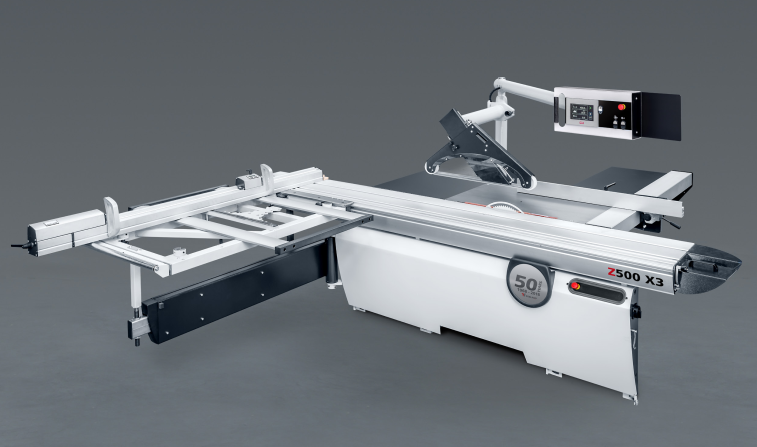 Pozn. obrázek je pouze informativní a může obsahovat nezahrnuté příslušenstvíKlíčové vlastnosti nabízeného stroje : KSČÍSLONÁZEV POLOŽKYCENAformátovací pila Robland Z500 X3                                                           motor 7 kW (S6) otáčky 3/4/5000 ot/min                                               automatická změna hvězda/trojúhleník                                                                                                       předřez 1,3 kW s pneumatickým zdvihem a LED signalizací v oblasti vysunutého kotouče                                                                                                                          délka řezu 3500 mm                                                                                                          prořez při 90° 175 mm                                                                                                 prořez při 45° 120 mm                                                                                                   váha   1080 kg                                                                                                                                    rozměr pilového vozíku 3200x415 mm                                                                 podpěrný rám příčného pravítka 1510x730 mm se systémem indexace úhlů a možností vysunutí na 2300 mm                                                                  bezúdržbový systém vozíku s pohybem na tečně bez nutnosti mazání, záruka 10 let                                                                                                      litinový pilový agregát uložený v půlměsících                                                                                                                                                                 499 500,00 Kč Z4B1500Gšířka řezu na paralelním pravítku 1500 mm         6 750,00 Kč Z4REMOTEbezkabelové dálkové ovládání na pilovém vozíku (Start, stop)        14 850,00 Kč Z5DIGIFLdigitální odečet pro 2 zarážky výsuvného příčného pravítka s délkou řezu min 3350 mm        21 600,00 Kč Z4STEUNdodateční posuvná podpěra pro velké desky          3 510,00 Kč Z5CE9.2KW400Vhlavní pilový motor 9,2 kW místo 7 kW         7 290,00 Kč odsavač AC WORD FT 302 H TV,  textilní vaky, s automatickým rozběhem, motor 1,1 kW, objem odpadních vaků 0,4 m3, rozměry (šxDxv)740x1700x2600 mm, hlučnost max 80 db, kovové potrubí pro připojení formátovací pily zakončené flexibilní hadicí v místě pohyblivých vývodů stroje       63 990,00 Kč CENA STROJE             617 490 Kč NABÍDKOVÁ CENA STROJE            613.490,00 Kč balné540 Kčdoprava 8 100 Kčmontáž 25 650 KčNABÍDKOVÁ CENA KČ  CELKEM (bez DPH vč. montáže a dopravy)            647.780,00 Kč 